MeghívóAz Informatikai és Könyvtári SzövetségVárosi Könyvtári Tagozata „Partnerség és együttműködés”témában szakmai napot szervez.A program helyszíne: Pannónia Kulturális Központ és Könyvtár	   		  Balatonalmádi Városház tér 4.Időpontja: 2017. október 11. szerdaA szakmai nap témájának a partnerkapcsolatokat választottuk, hiszen az együttműködés az intézmény fontos erőforrása lehet. A partnerek véleménye, elvárásai ismerete nélkül nem lehet jó könyvtári szolgáltatásokat megvalósítani.A szakmai napon a könyvtári kapcsolatok különböző területéről mutatunk be jó gyakorlatokat. Számba vesszük azokat a közvetlen partnereket, akik leginkább meghatározzák a könyvtár szolgáltatásait. Ilyen a könyvtárhasználó, a fenntartó, és az integrált intézmények esetében annak vezetése. Különös figyelmet érdemel a könyvtári munkatársak elégedettsége, elhivatottsága, amely nagymértékben befolyásolja a könyvtári szolgáltatások minőségét. A könyvtárak közvetett partneri kapcsolatai közül a civilekre fókuszálunk, bemutatva, hogy a velük való jó együttműködés mennyire meghatározza a könyvtár helyi társadalomba való beágyazottságát. Részletes program: ittA program az IKSZ tagkönyvtárak munkatársai számára támogatott, a többi könyvtár munkatársai esetében 3.000,- Ft a részvételi díj.Jelentkezés az alábbi felületen: Jelentkezési lapJelentkezési határidő: 2017. 10. 06.További információ: Fülöp Attiláné  fulopm@gvkik.huTámogatónk a 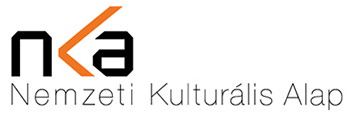 